JOINT CALL 2023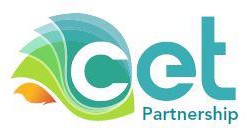 PROJECT DESCRIPTION TEMPLATE FULL PROPOSAL[Provide a brief narrative under each evaluation criterion, Excellence, Impact, and Quality and efficiency of the implementation, considering the aspects listed below. Present the important aspects of your planned work in a way that will enable the evaluation experts to make an effective assessment against the evaluation criteria.]EXCELLENCE	1.1 Overall aim and objectives 1.2 Pertinence of the objectives to the Call and Call Module1.3 Project ambitions [Describe the scientific, technical, technological, systemic and deployment challenges of the project and how you plan to solve them.Also describe where the proposed work is positioned in terms of research and innovation maturity and how you plan to reach the expected level(s). Also describe how goes it beyond the state-of-the-art]1.4 Methodologies developed or applied to achieve the project objectives[Describe selected methodologies including the underlying concepts, models, assumptions and inter-disciplinary approaches and how they are sound for the project]1.5 Gender and diversity perspectives[Describe how the gender and diversity dimension is taken into account in the project’s research and innovation content. If not relevant describe why]1.6 Open science approach[Describe how appropriate open science and data management practices are implemented as an integral part of the proposed methodology, including sharing and management of research and innovation outputs and engagement of citizens, civil society and end users where appropriate.] IMPACT	2.1 Expected outcomes and impacts [Describe the scale and significance of the expected outcomes and impacts and the credibility of the pathways to achieve them.]2.2 Transnational added value[Describe the added value of transnational collaboration and complementarity]2.3 Dissemination and communication[Describe the planned measures to maximise the impacts of your project, including target groups, activities and international collaboration]2.4 Exploitation[Describe relevant exploitation expectations regarding scale and significance beyond the project timeline.] 2.5 IPR management[Outline your strategy for the IPR management between the partners, including access to background knowledge and data, within or beyond the scope and duration of the project]2.6 Contribution to the clean energy transition [Describe the extent to which the project is relevant for the energy transition and how this will be ensured by involvement of end-users, need-owners and/or the private sector.]Quality and efficiency of the implementation	3.1 Work plan outlineProject structureDeliverables and milestones (specify which deliverables will be publicly available)Individual work package description with person-months per work package and partner, and costs involved (all project proposals must include a Reporting and Knowledge Community Standard Work Package, see Annex A of the Call text)Monitoring and management of the project3.2 Risk analysis[Describe critical risks (e.g. technical, technological, economical, commercial, organisational, political, systemic…), their probability, severity, and preventive and mitigation measures]3.3 Partners involved and work distribution [Define each partner’s role, highlighting industrial/technical/scientific/business expertise of the consortium partners relevant for the success of the project. Also describe the complementarity of the consortium]3.4 Previous experience[Recent activities/research relevant to the project undertaken by the consortium partners.]Proposal code(recall from the online submission system)Project AcronymProject TitleCoordinator nameEmailOrganisation